Michigan Gaming Control BoardLocation: Cadillac Place, 3062 W. Grand Blvd., L-700 – DetroitTime: 1:00 p.m. For Immediate Release:Detroit casinos report $98.6 million monthly revenue in June and steady quarterly revenueDetroit, July 14, 2022 - The three Detroit casinos reported $98.6 million in monthly aggregate revenue during June. Table games and slots generated $98.2 million in revenue, and retail sports betting produced $448,703 in revenue.Monthly market shares were:MGM, 49%MotorCity, 34%Hollywood Casino at Greektown, 17%Table Games and Slot Revenue and TaxesThe casinos’ table games and slots June monthly revenue fell 7.2% compared with June 2021 results and was down 7.6% compared with May numbers. However, table games and slots revenues are up 5.2% for the first six months of the year compared with the first half of last year. Gaming revenue results were mixed compared with June 2021:MGM was up by 4.3% to $48.34 million MotorCity, down 9.8% to $33.51 millionHollywood Casino at Greektown, down 26.6% to $16.35 million The three Detroit casinos paid $8 million in taxes to the state of Michigan during June compared with $8.6 million for the same period last year.During June, the three Detroit casinos reported submitting $11.7 million in wagering taxes and development agreement payments to the City of Detroit.Second Quarter Table Games and Slot RevenueSecond quarter aggregate revenue rose a fractional 0.04% for the three Detroit casinos compared with second quarter 2021 results. Gaming revenue by casino was:MGM, $155.1 million, up 14.3%MotorCity, $104.5 million, down 9.3%Hollywood Casino at Greektown, $61.7 million, down 12.1%The three Detroit casinos paid $26.03 million in second quarter gaming taxes compared with $26.02 million paid to the state of Michigan during the second quarter last year.Retail Sports Betting Revenue and TaxesRetail sports betting qualified adjusted gross receipts (QAGR) were $448,703 in June, falling 80.5% compared with June 2021 results of $2.3 million. QAGR was down 81.2% from the $2.4 million reported in May. The Detroit casinos reported total retail sports betting handle of $22,378,536, and total gross receipts were $462,215.  June QAGR totals by casino were:MGM, -$22,251MotorCity, $165,931Hollywood Casino at Greektown, $305,023.  The state received $17,802 in retail sports betting taxes from the three Detroit casinos. The three Detroit casinos also reported submitting $21,758 in retail sports betting taxes to the City of Detroit.  Year-to-date retail sports betting QAGR through June by casino was:MGM, $1.5 millionMotorCity, $2.1 millionHollywood Casino at Greektown, $4.1 millionFantasy ContestsFantasy contest operators reported total adjusted revenues of $1.3 million during May and paid taxes of $112,964.Through May 31, fantasy contest operators reported $6.4 million in adjusted revenues and paid $538,629 in taxes."The Michigan Gaming Control Board shall ensure the conduct of fair and honest gaming to protect the interests of the citizens of the State of Michigan."####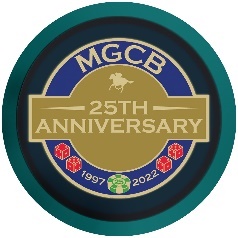 PRESS RELEASEFOR IMMEDIATE RELEASE: 
July 14, 2022Contact:
Mary Kay Bean Beanm1@michigan.govwww.michigan.gov/mgcb